Tiger Times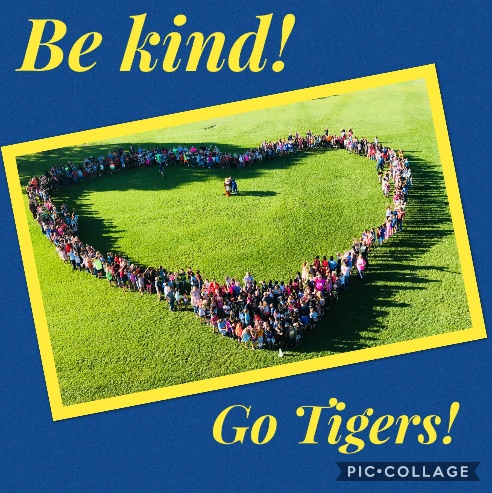 3000 NW 10th Terrace, Okeechobee FL 34972T: (863)462-5100 Website: nes.okee.k12.fl.us  Facebook: @NESTigers  Out of Field TeachersNondiscrimination Notice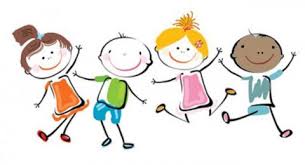 The School District of Okeechobee County has adopted the Board Policy  6.43, Unlawful Discrimination Prohibited. No person shall, on the basis of race, color, religion, gender, pregnancy, age, national or ethnic origin, genetic information, political beliefs, marital status, sexual orientation, disability, if otherwise qualified, social and family background  or on the basis of the use of language other than English by Limited English Proficiency (LEP) students, be excluded from participation in, be denied the benefits of, of be subjected to the discrimination under any education program or activity, or in any employment conditions or practices conducted by this School District, except as provided by law.The School District of Okeechobee County shall comply with all the federal and state laws which include the Title II of the Americans with Disabilities Act of 1990, as amended by the  ADA Amendments Act of 2008 (ADAAA), Title IX, Section 504, Florida  Education Equity Act, Age Discrimination in Employment Act (ADEA), Genetic Information Non-Discrimination Act of 2008 (GINA), and the Boy Scouts of America Equal Access Act. Any employee, student, applicant for admissions, or applicant for employment who believes he/she has been discriminated against or has been harassed by another employee, student, or third party is encouraged to use Equity Plan Grievance Procedure for filing complaints, Complaints may be filed with the principal or immediate supervisor, District Equity Coordinator/Director of Human Resources or the Superintendent. Director of Human Resources
Title II, Title IX and the Florida Education Equity Act Complaints and 
ADA/Section 504 Complaints
700 SW 2nd Avenue, Okeechobee, Florida 45974
(863) 462-5000 Ext. 267North Elementary SchoolDear NES Families,We will be wrapping up the first grading period in just two weeks. Students will be preparing for the unit assessments, and it is important that all students are at school, on time, every day. While our first bell does not ring until 7:50, our doors are open at 7:30 AM to set the stage for a great day. Mornings are a busy time that our students do not want to miss! What is happening at NES from 7:30 to 8:10 when the tardy bell rings? Students can eat breakfast. Every student is eligible to receive a free breakfast that is served from 7:30-8:10. After they eat, students can go outside for extra recess until the 7:50 bell. For some students, this is their favorite time of the day as they get to meet and greet their friends. They also get to run out the extra energy that they might have brought to school! Mrs. Catalan, our ESOL paraprofessional meets with our English Language Learners to polish their English skills. Our ESE teachers meet with specific students as part of our Check-In-Check Out program.Our classroom doors open at 7:50. This time is very valuable for maximizing instructional time as students have an opportunity to take AR tests, work on Reflex Math, catch up with iReady lessons, check in with the teacher and turn in missing assignments, and of course—do their bell work. This is an extremely busy time and the more students can take advantage of it, the better. This is an additional 20 minutes that the students spend on learning every day. If your child is at school by 7:50 every day, they will be exposed to an additional 100 minutes of learning every week. This multiplied by 180 days means that students who are here by 7:50 every day have an additional 60 hours of learning time by the end of the school year.  This is a lot of time for additional learning! Be sure that you child is part of it!Campus SafetyStudents’ safety is very important to us! Part of students’ safety is knowing the adults on the campus. Various staff members will be making appearances on the morning announcements throughout the year so that students get to know all of our staff. One of our new team members who helps us keep the campus safe is Deputy Hill. Deputy Hill has made a wonderful addition to our staff as he is present during the day and also at our after school events. When you see Deputy Hill in the hallway, help us thank him for helping to keep our campus safe!